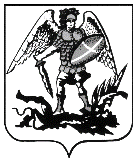 ПРАВИТЕЛЬСТВО АРХАНГЕЛЬСКОЙ ОБЛАСТИМИНИСТЕРСТВО СТРОИТЕЛЬСТВА И АРХИТЕКТУРЫ АРХАНГЕЛЬСКОЙ ОБЛАСТИР А С П О Р Я Ж Е Н И Еот «3» июля 2023 г. № 100-р-г. АрхангельскО подготовке проекта о внесении изменений в правила землепользования и застройки сельского поселения «Соловецкое» Приморского муниципального района Архангельской областиВ соответствии со статьей 31 Градостроительного кодекса Российской Федерации, на основании пункта 2 статьи 7.6.4 областного закона 
от 23 сентября 2004 года № 259-внеоч.-ОЗ «О реализации государственных полномочий Архангельской области в сфере правового регулирования организации и осуществления местного самоуправления»:Подготовить проект о внесении изменений в правила землепользования и застройки сельского поселения «Соловецкое» Приморского муниципального района Архангельской области, утвержденные постановлением министерства строительства и архитектуры Архангельской области от 18 августа 2021 года № 54-п.Утвердить прилагаемое задание на подготовку проекта о внесении изменений в правила землепользования и застройки сельского поселения «Соловецкое» Приморского муниципального района Архангельской области.Утвердить прилагаемый порядок проведения работ 
по подготовке проекта о внесении изменений в правила землепользования 
и застройки сельского поселения «Соловецкое» Приморского муниципального района Архангельской области.Организатором общественных обсуждений или публичных слушаний по проекту о внесении изменений в правила землепользования 
и застройки сельского поселения «Соловецкое» Приморского муниципального района Архангельской области определить комиссию 
по подготовке проектов правил землепользования и застройки муниципальных образований Архангельской области.Опубликовать настоящее распоряжение на официальном сайте Правительства Архангельской области. Направить копию настоящего распоряжения в орган местного самоуправления Приморского муниципального района Архангельской области для опубликования на официальном сайте в информационно-телекоммуникационной сети «Интернет», а также в средствах массовой информации по решению органа местного самоуправления Приморского муниципального района Архангельской области.Настоящее распоряжение вступает в силу со дня его подписания. Утвержденораспоряжением министерствастроительства и архитектуры Архангельской областиот 3 июля 2023 г. № 100-р Заданиена подготовку проекта о внесении изменений в правила землепользования 
и застройки сельского поселения «Соловецкое» Приморского муниципального района Архангельской области1. Вид документа (документации)Документ градостроительного зонирования – проект о внесении изменений в правила землепользования и застройки сельского поселения «Соловецкое» Приморского муниципального района Архангельской области (далее – проект Правил).2. Технический заказчик Государственное автономное учреждение Архангельской области «Архангельский региональный центр по ценообразованию в строительстве». Юридический адрес: 163069, г. Архангельск, пл. Ленина, д. 4.3. Разработчик документа (документации)В соответствии с Федеральным законом от 5 апреля 2013 года № 44-ФЗ «О контрактной системе в сфере закупок товаров, работ, услуг для обеспечения государственных и муниципальных нужд».4. Основание для разработки документа (документации)Распоряжение министерства строительства и архитектуры Архангельской области от 3 июля 2023 года № 100-р «О подготовке проекта о внесении изменений в правила землепользования и застройки сельского поселения «Соловецкое» Приморского муниципального района Архангельской области»;областной закон от 23 сентября 2004 года № 259-внеоч.-ОЗ 
«О реализации государственных полномочий Архангельской области 
в сфере правового регулирования организации и осуществления местного самоуправления»;постановление Правительства Архангельской области от 15 января 
2019 года № 6-пп «Об утверждении Положения о порядке осуществления отдельных полномочий в сфере градостроительной деятельности, перераспределенных между органами местного самоуправления муниципальных образований Архангельской области и органами государственной власти Архангельской области»;постановление Правительства Архангельской области от 11 июня 
2015 года № 214-пп «Об утверждении Положения о министерстве строительства и архитектуры Архангельской области».5. Объект градостроительного зонирования, его основные характеристики  В границы сельского поселения «Соловецкое» Приморского муниципального района Архангельской области входят территории поселков Малая Муксалма, Реболда, Савватьево, Соловецкий.Численность населения сельского поселения «Соловецкое» на 1 января 2023 года составила 794 человека. Площадь территории сельского поселения «Соловецкое» составляет – 29609 га. 6. Основные требования к составу, содержанию и форме представляемых материалов по этапам разработки (если они предусматриваются) документа градостроительного зонирования, последовательность и сроки выполнения работПроект Правил должен включать в себя:порядок их применения и внесения изменений в указанные правила;карту градостроительного зонирования; градостроительные регламенты.Порядок применения правил землепользования и застройки и внесения в них изменений должен включать в себя положения:о регулировании землепользования и застройки органами местного самоуправления;об изменении видов разрешенного использования земельных участков и объектов капитального строительства физическими и юридическими лицами;о подготовке документации по планировке территории органами местного самоуправления;о проведении общественных обсуждений или публичных слушаний по вопросам землепользования и застройки;о внесении изменений в правила землепользования и застройки;о регулировании иных вопросов землепользования и застройки.Проект Правил должен содержать карта(ы) градостроительного зонирования территории муниципального образования, масштаба 1:50000, карта(ы) градостроительного зонирования населенных пунктов муниципального образования, масштаба 1:5000 или 1:10000.На карте(ах) градостроительного зонирования устанавливаются границы территориальных зон. Границы территориальных зон должны отвечать требованию принадлежности каждого земельного участка только 
к одной территориальной зоне, за исключением земельного участка, границы которого в соответствии с земельным законодательством могут пересекать границы территориальных зон. На карте(ах) градостроительного зонирования в обязательном порядке отображаются границы населенных пунктов, входящих в состав поселения, границы зон с особыми условиями использования территорий, границы территорий объектов культурного наследия, границы территорий исторических поселений федерального значения, границы территорий исторических поселений регионального значения. Указанные границы могут отображаться на отдельных картах, которые являются приложением к правилам землепользования и застройки.На карте градостроительного зонирования в обязательном порядке устанавливаются территории, в границах которых предусматривается осуществление комплексного развития территории. Границы таких территорий устанавливаются по границам одной или нескольких территориальных зон и могут отображаться на отдельной карте. В отношении таких территорий заключается один или несколько договоров о комплексном развитии территории.На карте градостроительного зонирования отображаются территории, в границах которых предусматриваются требования к архитектурно-градостроительному облику объектов капитального строительства. Границы таких территорий могут не совпадать с границами территориальных зон и могут отображаться на отдельной карте. Требования к архитектурно-градостроительному облику объекта капитального строительства включают в себя требования к объемно-пространственным, архитектурно-стилистическим и иным характеристикам объекта капитального строительства, которые устанавливаются Правительством Российской Федерации, если иное не предусмотрено Градостроительным кодексом Российской Федерации.В градостроительном регламенте в отношении земельных участков и объектов капитального строительства, расположенных в пределах соответствующей территориальной зоны, указываются:виды разрешенного использования земельных участков и объектов капитального строительства;предельные (минимальные и (или) максимальные) размеры земельных участков и предельные параметры разрешенного строительства, реконструкции объектов капитального строительства;требования к архитектурно-градостроительному облику объектов капитального строительства;ограничения использования земельных участков и объектов капитального строительства, устанавливаемые в соответствии с законодательством Российской Федерации;расчетные показатели минимально допустимого уровня обеспеченности территории объектами коммунальной, транспортной, социальной инфраструктур и расчетные показатели максимально допустимого уровня территориальной доступности указанных объектов для населения в случае, если в границах территориальной зоны, применительно к которой устанавливается градостроительный регламент, предусматривается осуществление деятельности по комплексному развитию территории.Обязательным приложением к правилам землепользования 
и застройки являются сведения о границах территориальных зон, которые должны содержать графическое описание местоположения границ территориальных зон, перечень координат характерных точек этих границ 
в системе координат, используемой для ведения Единого государственного реестра недвижимости (далее – ЕГРН). Формы графического и текстового описания местоположения границ территориальных зон, требования 
к точности определения координат характерных точек границ территориальных зон, формату электронного документа, содержащего указанные сведения, должны соответствовать Приказу Минэкономразвития России от 23 ноября 2018 года № 650.Графические материалы проекта Правил, подлежащие размещению в федеральной государственной информационной системе территориального планирования (далее - ФГИС ТП), в электронном виде должны быть представлены со следующими наименованиями и расширениями файлов:Графические материалы проекта Правил выполнить в виде векторной графики в системе координат, используемой для ведения ЕГРН, и обеспечить возможность конвертации информационных слоев в один из обменных форматов геоинформационной системы ГИС MapInfo без потери графических и семантических данных и связей.Пространственные данные в форме векторной модели должны предоставляться в обменных форматах GML, SHP.По окончании разработки проекта Правил должны быть представлены:- проект правил землепользования и застройки муниципального округа;- текстовое и графическое описание местоположения границ территориальных зон с использованием актуальных xml-схем - ZoneToGKN, MapPlan;- графические и текстовые материалы проекта правил землепользования и застройки муниципального округа в электронном виде на DVD или CD диске – в 3-х экземплярах.Состав и содержание информации на диске (дисках) должны соответствовать комплекту документации. Каждый раздел комплекта (том, книга, альбом чертежей и т. п.) должен быть представлен в отдельном каталоге диска файлом (группой файлов) электронного документа. Название каталога должно соответствовать названию раздела.Электронные версии графических материалов для проведения общественных обсуждений или публичных слушаний (материалы экспозиции) должны быть представлены в одном из следующих форматах: JPEG, JPG, PDF, PNG, TIFF. Размер экспозиционного материала не должен превышать следующие параметры:- размер информационного материала не более 914 х 1500 мм;- количество – 1 ед.;- презентация формата PowerPoint должна занимать не более 
500 мегабайт пространства на электронном носителе/CD-диске.7. Основные требования к градостроительным решениямПри подготовке проекта Правил необходимо учитывать решения комиссии по подготовке проектов правил землепользования и застройки муниципальных образований Архангельской области.8. Состав, исполнители, сроки и порядок предоставления исходной информации для разработки документа градостроительного зонированияСодержание и объем необходимой исходной информации определяется Разработчиком и Заказчиком градостроительной документации совместно. 9. Состав и порядок проведения (в случае необходимости) предпроектных научно-исследовательских работ и инженерных изысканийНе требуется. 10. Порядок проведения согласования документацииНе требуется. 11. Дополнительные требования для зон с особыми условиями использования территорий Требования в соответствии с главой 19 Земельного кодекса Российской Федерации.12. Иные требования и условия	Подготовленный с использованием компьютерных технологий проект Правил должен отвечать требованиям государственных стандартов 
и требованиям по формированию информационной системы обеспечения градостроительной деятельности._____________Утвержденраспоряжением министерствастроительства и архитектуры Архангельской областиот 3 июля 2023 г. № 100-рПорядок проведения работ по подготовке проекта о внесении изменений 
в правила землепользования и застройкисельского поселения «Соловецкое» Приморского муниципального района Архангельской области_____________Министр строительстваи архитектуры Архангельской области  В.Г. ПолежаевНаименование документа
(файла документа)Расширения Карта градостроительного зонированияjpeg, jpg, pdf, tiff№ п/пНаименование вида работСрок выполнения работОтветственный исполнитель1.Подготовка проекта о внесении изменений в правила землепользования и застройки сельского поселения «Соловецкое» Приморского муниципального района Архангельской областидо 1 ноября 2023 г.В соответствии с Федеральным законом от 5 апреля 2013 года № 44-ФЗ «О контрактной системе в сфере закупок товаров, работ, услуг для обеспечения государственных и муниципальных нужд»2.Принятие решения о проведении общественных обсуждений или публичных слушаний по проекту о внесении изменений в правила землепользования и застройки сельского поселения «Соловецкое» Приморского муниципального района Архангельской областидо 10 ноября 2023 г.Министерство строительства и архитектуры Архангельской области  3.Проведение общественных обсуждений или публичных слушаний по проекту о внесении изменений в правила землепользования и застройки сельского поселения «Соловецкое» Приморского муниципального района Архангельской областидо 11 декабря 2023 г.Комиссия по подготовке проектов правил землепользования и застройки муниципальных образований Архангельской области4.Утверждение представленного проекта о внесении изменений в правила землепользования и застройки сельского поселения «Соловецкое» Приморского муниципального района Архангельской области и публикация соответствующего решения на официальном сайте Правительства Архангельской области, на официальном сайте органа местного самоуправления Приморского муниципального района, в средствах массовой информации по решению органа местного самоуправления Приморского муниципального районав течение 30 дней после утверждения проекта генерального планаМинистерство строительства и архитектуры Архангельской области